Ecole Maternelle Pfoeller, 17 rue de la Zorn, 67300 Schiltigheim- tél. : 03.88.33.63.70SAC A ALBUM STORY BAGAujourd'hui, votre enfant a emprunté le « sac à album » :LE BOUTON DE LA SORCIEREToday, your child borrowed the “story bag” entitledTHE WITCH’S PIMPLECe livre a été lu et travaillé en classe.Votre enfant connaît déjà l’histoire.We have read and worked on this book in class.  Your child already knows the story.Contenu précis de ce sac :l’album : « Le bouton de la sorcière » de Rosalinde Bonnet aux éditions Nathanune pochette plastique contenant la traduction du texte de l’histoire en anglaisun CD avec l’enregistrement de l’histoire en français et dans la langue anglaiseun petit jeu à pratiquer en famille : les personnages de l’histoire + jetons-boutons rouges à placer à l’endroit où ils apparaissent sur le personnageun imagier pour apprendre à nommer les personnages et les parties du corpsContents of this story bag:The book “Le bouton de la sorcière” by Rosalinde Bonnet, published by Les éditions Nathana plastic envelope containing the English translation of the text;a compact disc with a recording of the story in French and in English;a game which the whole family can play: the characters of the story with red pimple-tokens to be placed on the parts of the body where the pimples appear a picture book for learning the names of the characters and the parts of the body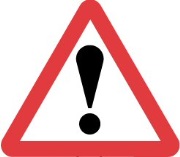 Vous empruntez ce sac pour une soirée ou un week-end à la maison.Merci de prendre soin de tout le contenu du sac…Pour permettre à ce « sac à album » de circuler parmi tous les enfants qui le souhaitent, merci de le rapporter dès le matin d’école suivant, en vérifiant qu’il soit bien complet.You are borrowing this story bag for an evening or a weekend.Please make sure you bring back all the contents of the bag.So that all the children who would like to borrow this story bag may do so, please bring it back on the following school day in the morning, and make sure all of the contents are in the bag.